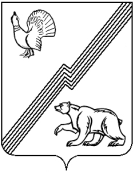 АДМИНИСТРАЦИЯ ГОРОДА ЮГОРСКАХанты-Мансийского автономного округа – ЮгрыПОСТАНОВЛЕНИЕот 22 декабря 2016 года                                                                                                               № 3281О внесении изменений в постановлениеадминистрации города Югорскаот 31.10.2013 № 3272 «О муниципальнойпрограмме  города Югорска «Благоустройство города Югорска на 2014-2020 годы»В соответствии с постановлением администрации города Югорска от 07.10.2013                     № 2906 «О муниципальных и ведомственных целевых программах города Югорска», в связи с уточнением объемов финансирования программных мероприятий:1. Внести в приложение к постановлению администрации города Югорска от 31.10.2013 № 3272 «О муниципальной программе города Югорска «Благоустройство города Югорска на 2014-2020 годы» (с изменениями от 07.05.2014 № 2050,от 09.07.2014 № 3308, от 05.08.2014                 № 3990, от 25.11.2014 № 6406, от 26.05.2015 № 2134, от 26.08.2015 № 2872, от 26.11.2015                   № 3426, от 16.12.2015 № 3619, от 21.12.2015 № 3721, от 19.02.2016 № 393, от 15.03.2016 № 564, от 27.06.2016 № 1513, от 13.09.2016 № 2223, от 23.11.2016 № 2886) следующие изменения:1.1. В паспорте муниципальной программы строку «Финансовое обеспечение муниципальной программы» изложить в следующей редакции:«».1.2. Таблицу 2 изложить в новой редакции (приложение).2. Опубликовать постановление в официальном печатном издании города Югорска и разместить на официальном сайте администрации города Югорска.3. Настоящее постановление вступает в силу после его официального опубликования.4. Контроль за выполнением постановления возложить на заместителя главы                      города  – директора департамента жилищно-коммунального и строительного комплекса администрации города Югорска В.К. Бандурина.Глава города Югорска                                                                                                    Р.З. СалаховПриложение к постановлениюадминистрации города Югорскаот 22 декабря 2016 года  № 3281Финансовое обеспечение муниципальной программыНа реализацию Программы планируется направить из средств бюджета города Югорска и окружного бюджета бюджетные ассигнования в общем объеме 574 245,8 тыс. руб., в том числе по годам:2014 год – 103 806,5 тыс. рублей;2015 год – 76 839,4 тыс. рублей;2016 год – 90 189,4 тыс. рублей;2017 год – 90 174,3 тыс. рублей;2018 год – 73 868,1 тыс. рублей;2019 год – 70 368,1 тыс. рублей;2020 год – 69 000,0 тыс. рублей.В том числе из средств окружного бюджета в общем объеме 19 373,6 тыс. руб., в том числе по годам:2014 год – 1 560,0 тыс. рублей;2015 год – 1 875,7 тыс. рублей;2016 год – 12 508,6 тыс. рублей;2017 год – 1 143,1 тыс. рублей;2018 год – 1 143,1 тыс. рублей;2019 год – 1 143,1 тыс. рублей;2020 год – 0,0 тыс. рублей.В том числе из средств бюджета города Югорска в общем объеме 554 872,2 тыс. руб., в том числе по годам:2014 год – 102 246,5 тыс. рублей;2015 год – 74 963,7 тыс. рублей;2016 год – 77 680,8 тыс. рублей;2017 год – 89 031,2 тыс. рублей;2018 год – 72 725,0 тыс. рублей;2019 год – 69 225,0 тыс. рублей;2020 год – 69 000,0 тыс. рублей.Таблица 2Таблица 2Перечень основных мероприятий муниципальной программы Перечень основных мероприятий муниципальной программы Перечень основных мероприятий муниципальной программы Перечень основных мероприятий муниципальной программы Перечень основных мероприятий муниципальной программы Перечень основных мероприятий муниципальной программы Перечень основных мероприятий муниципальной программы Перечень основных мероприятий муниципальной программы Перечень основных мероприятий муниципальной программы Перечень основных мероприятий муниципальной программы Перечень основных мероприятий муниципальной программы Перечень основных мероприятий муниципальной программы «Благоустройство города Югорска на 2014-2020 годы»«Благоустройство города Югорска на 2014-2020 годы»«Благоустройство города Югорска на 2014-2020 годы»«Благоустройство города Югорска на 2014-2020 годы»«Благоустройство города Югорска на 2014-2020 годы»«Благоустройство города Югорска на 2014-2020 годы»«Благоустройство города Югорска на 2014-2020 годы»«Благоустройство города Югорска на 2014-2020 годы»«Благоустройство города Югорска на 2014-2020 годы»«Благоустройство города Югорска на 2014-2020 годы»«Благоустройство города Югорска на 2014-2020 годы»«Благоустройство города Югорска на 2014-2020 годы»Код строки№ основного мероприятияОсновные мероприятия программы (связь мероприятий с целевыми показателями муниципальной программы)Ответственный исполнитель/ соисполнитель (наименование органа или структурного подразделения, учреждения)Финансовые затраты на реализацию, тыс.руб.Финансовые затраты на реализацию, тыс.руб.Финансовые затраты на реализацию, тыс.руб.Финансовые затраты на реализацию, тыс.руб.Финансовые затраты на реализацию, тыс.руб.Финансовые затраты на реализацию, тыс.руб.Финансовые затраты на реализацию, тыс.руб.Финансовые затраты на реализацию, тыс.руб.Финансовые затраты на реализацию, тыс.руб.Код строки№ основного мероприятияОсновные мероприятия программы (связь мероприятий с целевыми показателями муниципальной программы)Ответственный исполнитель/ соисполнитель (наименование органа или структурного подразделения, учреждения)Источники финансированияВсего2014 год2015 год2016 год 2017 год 2018 год 2019 год 2020 год 1234567891011121301Цель: Комплексное благоустройство и озеленение города ЮгорскаЦель: Комплексное благоустройство и озеленение города ЮгорскаЦель: Комплексное благоустройство и озеленение города ЮгорскаЦель: Комплексное благоустройство и озеленение города ЮгорскаЦель: Комплексное благоустройство и озеленение города ЮгорскаЦель: Комплексное благоустройство и озеленение города ЮгорскаЦель: Комплексное благоустройство и озеленение города ЮгорскаЦель: Комплексное благоустройство и озеленение города ЮгорскаЦель: Комплексное благоустройство и озеленение города ЮгорскаЦель: Комплексное благоустройство и озеленение города ЮгорскаЦель: Комплексное благоустройство и озеленение города ЮгорскаЦель: Комплексное благоустройство и озеленение города Югорска02Задача 1. Благоустройство территорий города ЮгорскаЗадача 1. Благоустройство территорий города ЮгорскаЗадача 1. Благоустройство территорий города ЮгорскаЗадача 1. Благоустройство территорий города ЮгорскаЗадача 1. Благоустройство территорий города ЮгорскаЗадача 1. Благоустройство территорий города ЮгорскаЗадача 1. Благоустройство территорий города ЮгорскаЗадача 1. Благоустройство территорий города ЮгорскаЗадача 1. Благоустройство территорий города ЮгорскаЗадача 1. Благоустройство территорий города ЮгорскаЗадача 1. Благоустройство территорий города ЮгорскаЗадача 1. Благоустройство территорий города Югорска031Выполнение работ по благоустройству города  (1)ДЖКиСКбюджет МО129 915,042 101,516 472,512 711,322 679,714 725,011 225,010 000,0041Выполнение работ по благоустройству города  (1)ДЖКиСКбюджет АО14 229,31 085,01 471,211 673,10,00,00,00,0051Выполнение работ по благоустройству города  (1)управление бухгалтерского учета и отчетности бюджет АО65,065,00,00,00,00,00,00,0061Выполнение работ по благоустройству города  (1)Всего144 209,343 251,517 943,724 384,422 679,714 725,011 225,010 000,007Итого по задаче 1Итого по задаче 1Итого по задаче 1бюджет МО129 915,042 101,516 472,512 711,322 679,714 725,011 225,010 000,008Итого по задаче 1Итого по задаче 1Итого по задаче 1бюджет АО14 294,31 150,01 471,211 673,10,00,00,00,009Итого по задаче 1Итого по задаче 1Итого по задаче 1Всего144 209,343 251,517 943,724 384,422 679,714 725,011 225,010 000,010Задача 2. Приведение объектов благоустройства в надлежащее санитарно-техническое состояниеЗадача 2. Приведение объектов благоустройства в надлежащее санитарно-техническое состояниеЗадача 2. Приведение объектов благоустройства в надлежащее санитарно-техническое состояниеЗадача 2. Приведение объектов благоустройства в надлежащее санитарно-техническое состояниеЗадача 2. Приведение объектов благоустройства в надлежащее санитарно-техническое состояниеЗадача 2. Приведение объектов благоустройства в надлежащее санитарно-техническое состояниеЗадача 2. Приведение объектов благоустройства в надлежащее санитарно-техническое состояниеЗадача 2. Приведение объектов благоустройства в надлежащее санитарно-техническое состояниеЗадача 2. Приведение объектов благоустройства в надлежащее санитарно-техническое состояниеЗадача 2. Приведение объектов благоустройства в надлежащее санитарно-техническое состояниеЗадача 2. Приведение объектов благоустройства в надлежащее санитарно-техническое состояниеЗадача 2. Приведение объектов благоустройства в надлежащее санитарно-техническое состояние112Содержание и текущий ремонт объектов благоустройства в городе Югорске (2,3,4,5)ДЖКиСКбюджет МО405 753,356 975,055 257,362 169,563 351,556 000,056 000,056 000,0122Содержание и текущий ремонт объектов благоустройства в городе Югорске (2,3,4,5)ДЖКиСКбюджет АО1 956,50,00,0321,5545,0545,0545,00,0132Содержание и текущий ремонт объектов благоустройства в городе Югорске (2,3,4,5)управление бухгалтерского учета и отчетности бюджет АО150,30,00,00,050,150,150,10,0142Содержание и текущий ремонт объектов благоустройства в городе Югорске (2,3,4,5)Всего407 860,156 975,055 257,362 491,063 946,656 595,156 595,156 000,015Итого по задаче 2Итого по задаче 2Итого по задаче 2бюджет МО405 753,356 975,055 257,362 169,563 351,556 000,056 000,056 000,016Итого по задаче 2Итого по задаче 2Итого по задаче 2бюджет АО2 106,80,00,0321,5595,1595,1595,10,017Итого по задаче 2Итого по задаче 2Итого по задаче 2Всего407 860,156 975,055 257,362 491,063 946,656 595,156 595,156 000,018Задача 3. Регулирование численности безнадзорных и бродячих животныхЗадача 3. Регулирование численности безнадзорных и бродячих животныхЗадача 3. Регулирование численности безнадзорных и бродячих животныхЗадача 3. Регулирование численности безнадзорных и бродячих животныхЗадача 3. Регулирование численности безнадзорных и бродячих животныхЗадача 3. Регулирование численности безнадзорных и бродячих животныхЗадача 3. Регулирование численности безнадзорных и бродячих животныхЗадача 3. Регулирование численности безнадзорных и бродячих животныхЗадача 3. Регулирование численности безнадзорных и бродячих животныхЗадача 3. Регулирование численности безнадзорных и бродячих животныхЗадача 3. Регулирование численности безнадзорных и бродячих животныхЗадача 3. Регулирование численности безнадзорных и бродячих животных193Санитарный отлов безнадзорных и бродячих  животных (6)ДЖКиСКбюджет МО19 203,93 170,03 233,92 800,03 000,02 000,02 000,03 000,0203Санитарный отлов безнадзорных и бродячих  животных (6)ДЖКиСКбюджет АО2 711,1377,0372,5473,0496,2496,2 496,2 0,0 213Санитарный отлов безнадзорных и бродячих  животных (6)управление бухгалтерского учета и отчетности бюджет АО261,433,032,041,051,851,851,80,0223Санитарный отлов безнадзорных и бродячих  животных (6)Всего22 176,43 580,03 638,43 314,03 548,02 548,02 548,03 000,023Итого по задаче 3Итого по задаче 3Итого по задаче 3бюджет МО19 203,93 170,03 233,92 800,03 000,02 000,02 000,03 000,024Итого по задаче 3Итого по задаче 3Итого по задаче 3бюджет АО2 972,5410,0404,5514,0548,0548,0548,00,025Итого по задаче 3Итого по задаче 3Итого по задаче 3Всего22 176,43 580,03 638,43 314,03 548,02 548,02 548,03 000,026ВСЕГО ПО МУНИЦИПАЛЬНОЙ ПРОГРАММЕ Хбюджет МО554 872,2102 246,574 963,777 680,889 031,272 725,069 225,069 000,027ВСЕГО ПО МУНИЦИПАЛЬНОЙ ПРОГРАММЕ Хбюджет АО19 373,61 560,01 875,712 508,61 143,11 143,11 143,10,028ВСЕГО ПО МУНИЦИПАЛЬНОЙ ПРОГРАММЕ ХВсего574 245,8103 806,576 839,490 189,490 174,373 868,170 368,169 000,029в том числе:30Ответственный исполнитель  ДЖКиСКХбюджет МО554 872,2102 246,574 963,777 680,889 031,272 725,069 225,069 000,031Ответственный исполнитель  ДЖКиСКХбюджет АО18 896,91 462,01 843,712 467,61 041,21 041,21 041,20,032Ответственный исполнитель  ДЖКиСКХВсего573 769,1103 708,576 807,490 148,490 072,473 766,270 266,269 000,033Соисполнитель: Управление бухгалтерского учета и отчетности Хбюджет АО476,798,032,041,0101,9101,9101,90,034Соисполнитель: Управление бухгалтерского учета и отчетности ХВсего476,798,032,041,0101,9101,9101,90,0